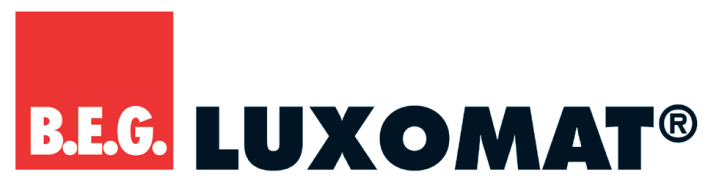 ALLGEMEIN:Decken-Bewegungsmelder mit großer ReichweiteEin Schaltkanal zum Schalten von LichtSpezielles optisches System für die Erfassung selbst kleinster BewegungenAlarmimpuls: gesichertes Auslösen nur bei drei erkannten Bewegungen innerhalb von 9 Sekunden Technische DatenEinstellungen manuell oder mit Fernbedienung (IR-PD3N)Netzspannung: 110-240 V AC, 50/60HzErfassungsbereich: kreisförmig, 360°Schutzgrad AP: IP44 / Klasse II / CE Abmessungen AP (ca.): Ø 106 x H 69 mmSchutzgrad DE: IP23 / Klasse II / CE Abmessungen DE (ca.): Ø 97 x H 103 mmSchutzgrad UP: IP20 / Klasse II / CE Abmessungen UP (ca.): Ø 97 x H 84 mmGehäuse aus hochwertigem UV-beständigen PolycarbonatUmgebungstemperatur: -25°C – +50°C  Kanal 1 (Lichtsteuerung)Schaltleistung: 2300 W, cosφ=1; 1150 VA, cosφ=0,5Zeiteinstellungen: 30 s bis 30 min oder ImpulsHelligkeitswert: 10 - 2000 LuxGeltende Normen: EN 60669-1, EN 60669-2-1, CE-KonformitätserklärungDecken-BewegungsmelderLUXOMAT® PD4N-1CPD4N-1C-APweißAufputz92144IP44 Klasse IIPD4N-1C-DEweißDeckeneinbau92149IP23 Klasse IIPD4N-1C-UPweißUnterputz92151IP20 Klasse IIErfassungsbereich 360°  (T=18°C)Erfassungsbereich 360°  (T=18°C)Erfassungsbereich 360°  (T=18°C)Erfassungsbereich 360°  (T=18°C)MontagehöheKleinere BewegungenQuer zum Melder gehenFrontal auf denMelder zugehen2,00 mr = 2,6 mr = 8,5 mr = 3,2 m2,50 mr = 3,2 mr = 12,0 mr = 4,0 m3,00 mr = 3,8 mr = 14,5 mr = 4,8 m3,50 mr = 4,5 mr = 17,0 mr = 5,5 m4,00 m–r = 19,5 mr = 6,8 m4,50 m–r = 22,0 mr = 7,2 m5,00 m–r = 24,0 mr = 8,0 m10,00 m–r = 24,0 mr = 8,0 mOptionales Zubehör für PD4N-1CBallschutzkorb BSK (Ø 200 x 90mm)-	weiß92199IR-Adapter-	schwarz92726IR-PD3N-	grau92105IR-PD-Mini-	grau92159